Temat: Miejsca w mieście. ZACZYNAMY NOWY DZIAŁLEKCJA ONLINE: środa godzina 12.00 link: https://join.skype.com/k3KiJx8reWC0 ZADANIE DOMOWE:  CZYTAMY NA GŁOS PONIŻSZE SŁOWNICTWO, linki pomogą wam się nauczyć. To jest już ostatni zestaw słówek w tym roku szkolnym Przetłumacz ustnie i jak masz ochotę to zapisz. (KLUCZ PONIŻEJ)Ja idę do szkoły.            Dokąd idziesz? .            Ty jedziesz autobusem.    On idzie do biblioteki.My jedziemy samochodem             Wy jedziecie do szpitala.          CZASOWNIK IR (pomoc w nauce słownictwa)https://www.youtube.com/watch?v=QDHg_gpIqKMhttps://aprenderespanol.org/ejercicios/verbos/presente-irregulares-ir.htmhttps://aprenderespanol.org/ejercicios/verbos/ir/presente-pronombres-formashttps://www.languagesonline.org.uk/Spanish/IR/6.htmMIEJSCA W MIESCIESłownictwo: https://aprenderespanol.org/ejercicios/vocabulario/ciudad/lugares-1https://aprenderespanol.org/ejercicios/vocabulario/ciudad/lugares-2KLUCZ DO TŁUMACZEŃPrzetłumacz ustnie i jak masz ochotę to zapisz.Ja idę do szkoły.            Yo voy a la escuela.Dokąd idziesz? .            Adonde vas?Ty jedziesz autobusem.    Tu vas en el autobus.On idzie do biblioteki.            El va a la biblioteca.My jedziemy samochodem         Nosotros vamos en el cocheWy jedziecie do szpitala.          Vosotros vais al hospitaldonde – gdzieadonde – dokądir – iść, jechaćPASEAR - spacerowaća – dode - zen – wmirar – patrzećla estacion – dworzecel autobus – el tren – pociągel coche (koće)- samochódel hospital (ospital)– szpitalel colegio (ko le hio)– szkołala piscina - basenel parque (par ke)–parkel polideportivo (Poli de por ti wo)–centrum sportowela bibliotecael supermercado¿Cómo voy a un banco?-jak dojdę do..¿Para ir a  .....- żeby dojść do ....para – żeby, w celutodo recto – iść prostogirar  (hirar)-skręcića la izquierda- w lewoa la derecha – w prawoIR – iść , jechacYO    voy            TU    vas            EL/ELLA   va          USTED  va      NOSOTROS   vamosVOSOTROS   vaisELLOS            van      USTEDES vanPrzetłumacz ustnie: Ja idę. .....................................Ona jedzie. ………………….My idziemy. …………………Pan idzie. ………………….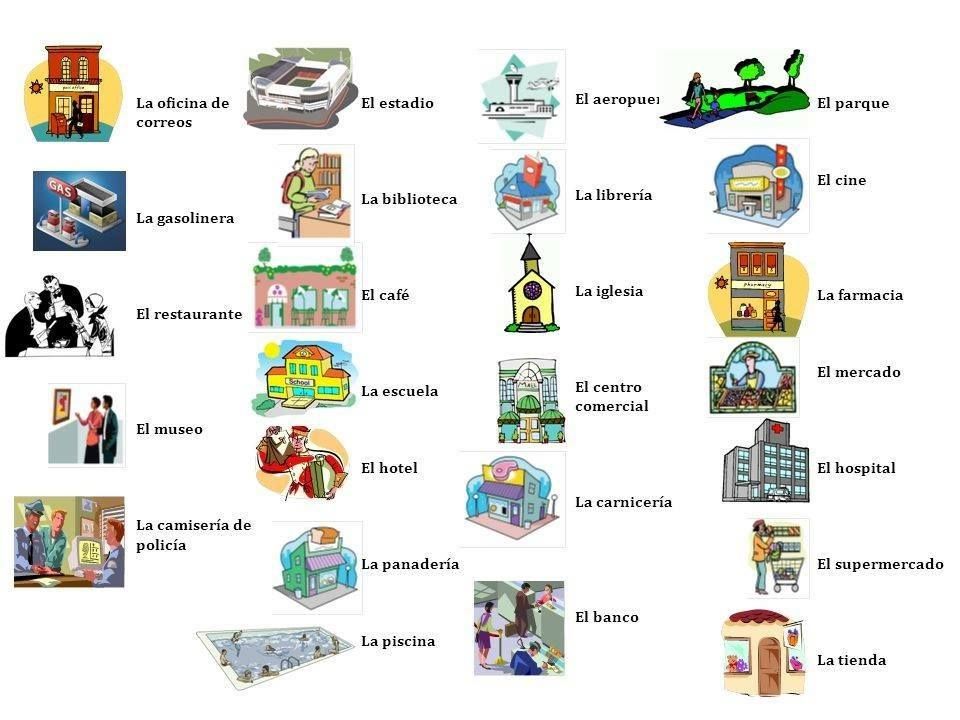 